532nmグリーンレーザーSDL-532-5000T　　　【特徴・用途】高出力タイプのグリーンレーザーです。その他ご希望により幅広い出力の製品を生産できます。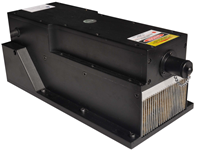 建築・土木・・・・・・・作業の基準として　　　　　　　　　生産上の位置決め・・・・切断面の位置決め、製品のガイド光センサ関連・・・・・　凹凸や濃度の判定、形状認識　　　　　　　　　　　画像処理・・・・・・・・画像処理の光源、形状認識、その他各種ｱﾗｲﾒﾝﾄ、DNA解析、クリスタル分析用としてご使用いただけます。仕様型式MODELSDL-532-5000T出力5000ｍW波長532±1nmビームモードTEM00出力安定性<5%@2Hウォームアップ時間<15分ビーム品質<2.0ビーム径<2.0ｍradビーム拡り角~4.0ｍｍ偏光比100：1以上レーザー型式SDL-LH-800本体サイズ430×125×180ｍｍ電源SDL-PS-800電源サイズ325×278×142ｍｍ動作温度10~35°寿命10000H保証期間1年間【5000ｍＷ】電源型式：SDL-PS-800　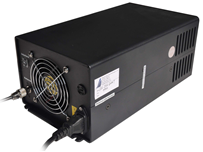 